Nov 7, 2019Journal Entry #25ART THINK:  How will you make your Art History Power Point interesting and creative?ANNOUNCEMENTS/REMINDERS:Make sure you continue to draw in your sketchbook!OBJECTIVES:Finish Art History Project (Share with Ms. Shuler when you are done!)If you get finished work on your Scratch Board or in your sketchbook.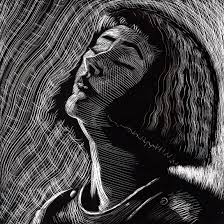 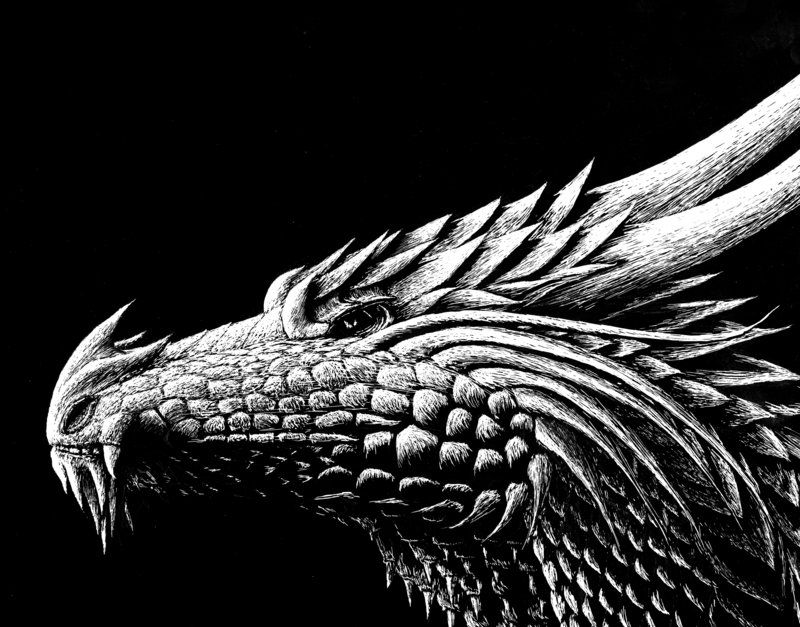 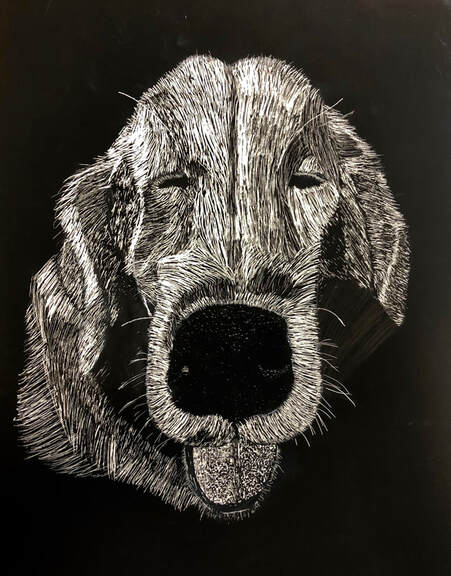 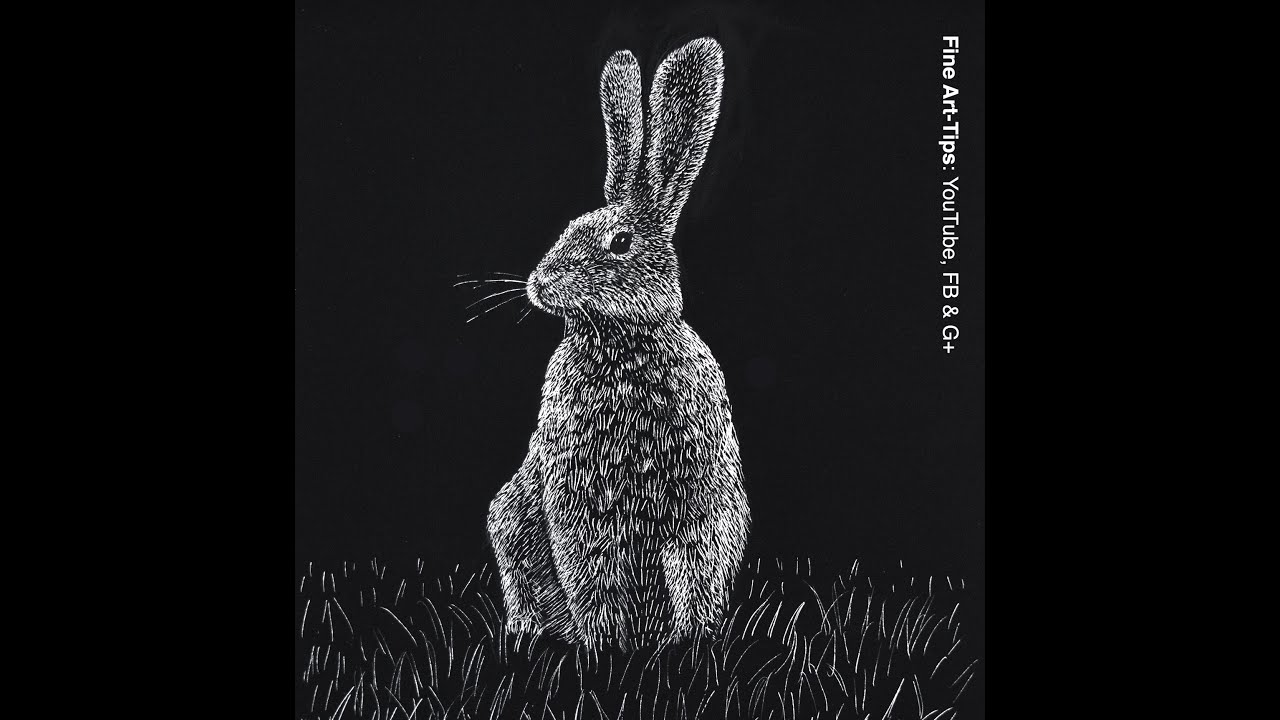 